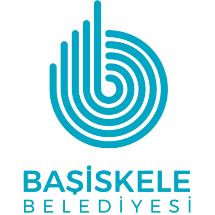 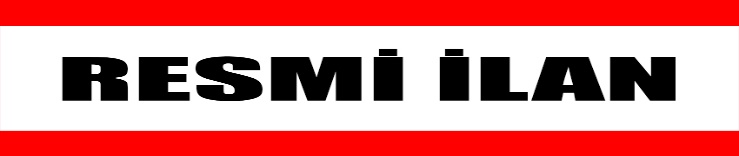 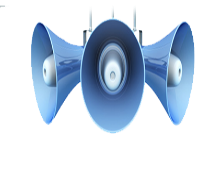 04.08.2021                                                      2021/Emlak ve İstimlak / 4Kocaeli İli, Başiskele İlçesi, Yuvacık Tapu Kütüğüne kayıtlı, Fatih Mahallesinin sınırları içinde G23C10A2D numaralı imar paftası kapsamında kalan 813 ada 2 no.lu parselde yapılacak Arazi ve Arsa Düzenlemesi çalışması ile ilgili olarak Belediye Encümenimizin 08.06.2021 tarih 183 sayılı kararı ile Kocaeli Büyükşehir Belediyesinin 14.07.2021 tarih 677 sayılı Encümen kararı ile onaylanmıştır.               Onaylanarak Belediyemize gönderilen, uygulama imar planı değişikliği 06.08.2021 (Cuma) tarihinden itibaren 1 ay süre ile askıya asılacaktır.                  İlgililer,  Belediyemiz Emlak ve İstimlak Müdürlüğü’nde askı süresince (mesai saatleri içerisinde) bahse konu askı haritası (Başiskele 102 no.lu Uygulaması) inceleyebilir, varsa talep ve itiraz dilekçelerini Belediyemize sunabilirler.             Başiskele Belediye Başkanlığından Duyurulur.Ömer SOYDALBelediye Başkanı a.		Belediye Başkan Yardımcısı